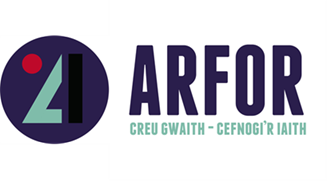 Rheolau Cymhorthdal                                                                      RHEOLI CYMHORTHDAL AWDURDODAU STATUDOLDarperir y grant yma o dan Isafswm Cymorth Ariannol (ICA) Deddf Rheoli Cymhorthdal (2022). Nid yw'r cyllid yn cwmpasu mwy na £315,000 dros gyfnod cyllidol o dair blynedd fel 'Isafswm Cymorth Ariannol (ICA), yn unol â'r Ddeddf Rheoli Cymhorthdal (2022).Felly, er mwyn cadarnhau eich bod yn gallu cael y cymorth hwn, fel y nodir yn adran 36(1) o'r Ddeddf Rheoli Cymhorthdal (2022) rhaid i chi felly ddatgan swm llawn o gymorth Cymorth Gwladwriaeth yr UE de Minimus/SAFA/SPEI/ICA  rydych chi wedi’i gael yn ystod y 36 mis diwethaf.Bydd gofyn i bob busnes / sefydliad sy’n ceisio cefnogaeth gydnabod y rheolau a gwneud yn siŵr na fydd y cymorth a roddir dan y rhaglen hon yn uwch na’r uchafswm cymorth a ellir ei roi i sefydliad dan y rheoliadau hyn.Rwy’n datgan mai dyma’r symiau o gymorth Cymorth Gwladwriaeth yr UE de Minimus/SAFA/SPEI/ICA  a gafodd y sefydliad yn y tair blynedd diwethaf (mi fydd unrhyw lythyr cynnig grant yn nodi pa gymorth sydd wedi ei roi)DATGANIAD – I’W LENWI GAN YR YMGEISYDDRwy’n datgan bod y wybodaeth a roddais yn gywir.  Rwy’n deall y bydd rhaid i mi ad-dalu unrhyw gymorth ariannol a roddir neu na fydd taliadau yn y dyfodol yn cael eu talu os darganfyddir bod y wybodaeth yma’n anghywir.Blwyddyn Ariannol 23/24 Blwyddyn Ariannol 22/23 Blwyddyn Ariannol 21/22CYFANSWMSwm:Swm:Swm:Corff / Cyrff Ariannu:Corff / Cyrff Ariannu:Corff / Cyrff Ariannu:Dyddiad Llythyr Cynnig: Dyddiad Llythyr Cynnig:Dyddiad Llythyr Cynnig:Enw’r Busnes __________________________________________________________________Enw (PRINTIWCH) _______________________________________________________________Llofnod _______________________________________________________________________Swydd ____________________________________________ Dyddiad _______________________  